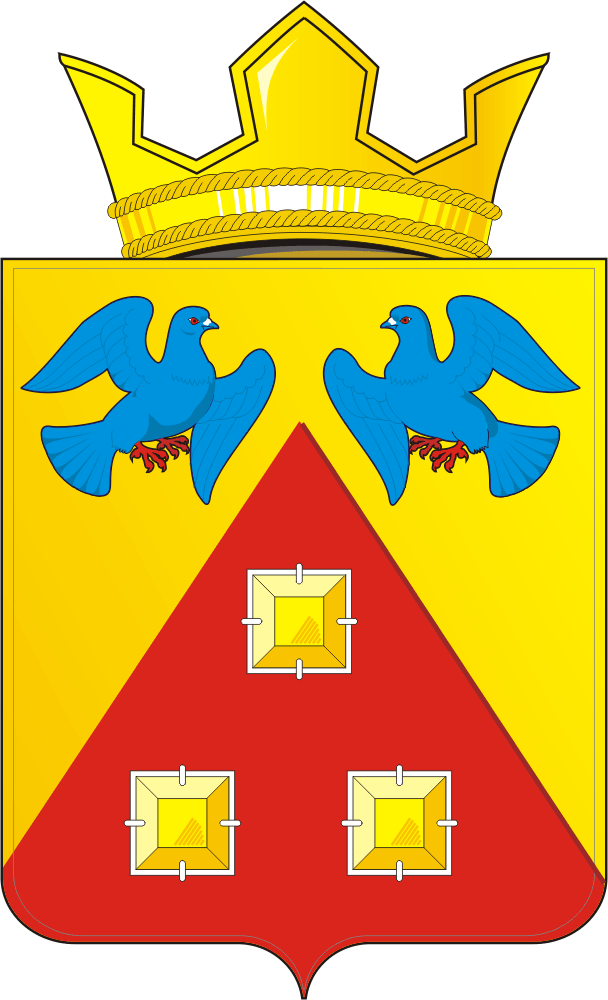 КОНТРОЛЬНО – СЧЕТНЫЙ ОРГАН «СЧЕТНАЯ ПАЛАТА»МУНИЦИПАЛЬНОГО ОБРАЗОВАНИЯ САРАКТАШСКИЙ ПОССОВЕТ САРАКТАШСКОГО РАЙОНА ОРЕНБУРГСКОЙ ОБЛАСТИ462100, Оренбургская область, п.Саракташ, ул.Свердлова/Депутатская, 5/5, тел. (35333) 6-11-97 E-mail: lan-ksp@mail.ru_____________________________________________            « 18 » ноября 2022 г.                                                                                                       № 4   ЗАКЛЮЧЕНИЕна проект решения Совета депутатов муниципального образования Саракташский поссовет «О внесении изменений в решение Совета депутатов муниципального образования Саракташский поссовет от 17 декабря 2021 года №73 «О бюджете муниципального образования Саракташский поссовет на  2022 год и на плановый период 2023 и 2024 годов»         Заключение контрольно-счетного органа «Счетная палата» муниципального образования Саракташский поссовет (далее – Счетная палата) на проект решения Совета депутатов муниципального образования Саракташский поссовет «О внесении изменений в решение Совета депутатов муниципального образования Саракташский поссовет от 17 декабря 2021 года №73 «О бюджете муниципального образования Саракташский поссовет на 2022 год и на плановый период 2023 и 2024 годов» (далее – Проект решения) подготовлено в соответствии с требованиями Бюджетного кодекса Российской Федерации, Федерального закона от 07.02.2011 № 6-ФЗ «Об общих принципах организации деятельности контрольно-счетных органов субъектов Российской Федерации и муниципальных образований», Положения «О бюджетном процессе в муниципальном образовании Саракташский поссовет», утвержденного решением Совета депутатов муниципального образования Саракташский поссовет от 28.11.2016г. № 95, Положения о контрольно-счетном органе «Счетная палата» муниципального образования Саракташский поссовет Саракташского раона Оренбургской области», утвержденного решением Совета депутатов муниципального образования Саракташский поссовет от 29.10.2021г. №62.        Проект решения представлен на экспертизу в Счетную палату администрацией муниципального образования Саракташский поссовет 14.11.2022 года. Общие положенияПредлагаемые Проектом решения изменения коснутся доходной и расходной части местного бюджета. Доходную часть бюджета МО Саракташский поссовет на 2022 год предлагается утвердить в сумме 141 719 197,00 рублей или уменьшить на  3 053 676,00 рублей по сравнению с ранее утвержденными назначениями (144 772 873,00 рублей);         Проектом решения предлагается утвердить: расходы - в размере 142 344 328,40 рублей, или уменьшить на 3 053 676,00 рублей по сравнению с ранее утвержденными назначениями (145 398 004,40 рублей). Объём дефицита предлагается утвердить в сумме 625 131,40 рублей.        С целью недопущения нарушения, установленного п.4 ст.92.1 и ст.160.1 Бюджетного кодекса Российской Федерации, роста кредиторской задолженности муниципального образования Саракташский поссовет проектом решения запланировано ожидаемое поступление по доходам.2. Изменение доходной части бюджета муниципального образования Саракташский поссоветЭкспертизой установлено, что доходы бюджета на 2022 год составят – 141 719 197,00 рублей, что приведет к уменьшению общей суммы доходов на 3 053 676,00 рублей, а именно безвозмездных поступлений из других бюджетов бюджетной системы, в том числе за счет:        - уменьшения субсидии бюджетам бюджетной системы Российской Федерации на сумму  - 3 053 676,00 рублей, из них:        - 2 647 396,00 рублей по КБК 202 20 299 10 0000 150 «Субсидия бюджетам сельских поселений на обеспечение мероприятий по переселению граждан из аварийного жилищного фонда, в том числе переселению граждан из аварийного жилищного фонда с учетом необходимости развития малоэтажного жилищного строительства, за счет средств, поступивших от государственной корпорации – Фонда содействия реформированию жилищно-коммунального хозяйства»,  согласно уведомления Министерства строительства, жилищно-коммунального, дорожного хозяйства и транспорта Оренбургской области б/н от 14.11.2022г., в соответствии с Постановлением Правительства Оренбургской области  №1209-пп  от 09.11.2022;         -339 880,00 рублей по КБК 202 20 302 10 0000 150 «Субсидия бюджетам сельских поселений на обеспечение мероприятий по переселению граждан из аварийного жилищного фонда, в том числе переселению граждан из аварийного жилищного фонда с учетом необходимости развития малоэтажного жилищного строительства, за счет средств областного бюджета», согласно уведомления Министерства строительства, жилищно-коммунального, дорожного хозяйства и транспорта Оренбургской области б/н от 14.11.2022г., в соответствии с Постановлением Правительства Оренбургской области  №1209-пп  от 09.11.2022;         -66 400,00 рублей по КБК 202 29 999 10 0000 150 «Субсидия бюджетам муниципальных образований на софинансирование мероприятий по приведению документов территориального планирования и градостроительного зонирования муниципальных образований Оренбургской области в цифровой формат, соответствующий требованиям к отраслевым пространственным данным для включения в ГИСОГД Оренбургской области», согласно уведомления Министерства строительства, жилищно-коммунального, дорожного хозяйства и транспорта Оренбургской области б/н от 14.11.2022г., в соответствии с Постановлением Правительства Оренбургской области  №1188-пп  от 09.11.2022.       Доходы бюджета на плановый период  сохраняются в прежнем объеме:  2023 год  -  95 141 157,00 рублей; 2024 год  -  118 019 550,00 рублей.Таблица №1 (руб.)Экспертизой установлено, что плановые показатели по доходам увеличатся по следующим подгруппам налоговых и неналоговых доходов: - «Налоги на товары (работы, услуги), реализуемые на территории РФ» на 816 000,00 рублей;-  «Доходы от использования имущества, находящегося в государственной и муниципальной собственности» на 932 055,00 рублей;- «Доходы от оказания платных услуг и компенсации затрат государства» на 506 174,60 рублей;- «Штрафы, санкции, возмещение ущерба» на 92 636,00 рублей. Поступления уменьшатся по подгруппе: - «Налоги на прибыль, доходы» на 1 309 699,97 рублей;- «Налоги на совокупный доход» на 200 000,00 рублей, за счет увеличения налога, взимаемого в связи с применением упрощенной системы налогообложения на  796 080,42 рублей и уменьшения единого сельскохозяйственного налога на 996 080,42 рублей;- «Налоги на имущество» на 834 685,63 рублей, за счет увеличения налога на имущество физических лиц на 26 494,97 рублей и уменьшения земельного налога на 861 180,60 рублей; - «Государственная пошлина» на 2 480,00 рублей.                                                                                                                   «Прочие неналоговые доходы» сохранятся в прежнем объеме.3. Изменение расходной части бюджетамуниципального образования Саракташский поссовет     Изменения по расходам в разрезе разделов классификации расходов представлены в таблице №2.                                                                                                                                     Таблица 2 (руб.)       Изменения вносятся по следующим разделам:     - по разделу 0100 «Общегосударственные вопросы» в сторону уменьшения на 322 489,57 рублей  (12 571 495,43 рублей), которое сложилось за счет уменьшения по подразделу 0104 «Функционирование Правительства Российской Федерации, высших исполнительных органов государственной власти субъектов Российской Федерации, местных администраций»  на 132 419,94 рублей и по подразделу 0113 «Другие общегосударственные вопросы» на 190 069,63 рублей;- по разделу 0300 «Национальная безопасность и правоохранительная деятельность» в сторону увеличения на 478 872,60 рублей (2 101 372,60 рублей), а именно по подразделу 0310 «Защита населения и территории от чрезвычайных ситуаций природного и техногенного характера, пожарная безопасность»;     - по разделу 0400 «Национальная экономика» в сторону уменьшения  на 266 400,00 рублей (36 004 524,40 рублей) за счет уменьшения по подразделу 0412 «Другие вопросы в области национальной экономики»;                 - по разделу 0500 «Жилищно-коммунальное хозяйство»  расходы сократятся на 2 811 274,26 рублей (59 175 055,36 рублей).        Изменение ассигнований в разрезе подразделов произведено следующим образом:       0501 «Жилищное хозяйство» ассигнования уменьшены на 4 362 075,72 рублей (43 028 280,28 рублей);         0502 «Коммунальное хозяйство» расходы увеличены на 200 000,00 рублей (2 617 879,97 рублей);          0503 «Благоустройство» бюджетные ассигнования планируется увеличить на 1 350 801,46 рублей (13 528 895,11 рублей).          - по разделу 0800 «Культура, кинематография» в сторону уменьшения  на 1 295 569,77 рублей (31 200 695,61 рублей) за счет уменьшения расходов по подразделу 0801 «Культура».- по разделу 1000 «Социальная политика» в сторону увеличения на сумму 1 130 355,00 рублей, которое сложилось за счет увеличения по подразделу 1003 «Социальное обеспечение граждан»;        - по разделу  1100 «Физическая культура и спорт» расходы увеличатся на 32 830,00 рублей (160 830,00 рублей) за счет увеличения расходов по подразделу 1101 «Физическая культура».        Общий объем бюджетных ассигнований на реализацию муниципальных программ на 2022 год проектом решения уменьшается с 143 190 603,40 рублей до 140 572 827,75 рублей, то есть на 2 617 775,65 рублей, или на 1,8% и составит 98,7% от общего объема расходов местного бюджета. Доля непрограммных расходов в общем объеме расходов местного бюджета составит 1,3% или 1 771 500,65 рублей.  4. Дефицит, источники покрытия дефицита бюджета                                                   муниципального образования Саракташский поссовет         Размер дефицита бюджета муниципального образования Саракташский поссовет в соответствии с проектом решения составит:        – на 2022 год 625 131,40 рублей, или 1,2% объема доходов местного бюджета  без учета объема безвозмездных поступлений;        Указанный размер дефицита бюджета соответствуют ограничению, установленному статьей 92.1 Бюджетного кодекса Российской Федерации (10%).        Решением Совета депутатов от 17.12.2021 года №73 дефицит бюджета не предусмотрен.  Выводы и предложения:        1. Проектом решения предлагается утвердить: доходы местного бюджета в сумме 141 719 197,00 рублей, или уменьшить на 3 053 676,00 рублей по сравнению с ранее утвержденными назначениями (144 772 873,00 рублей);         2. Проектом решения предлагается утвердить: расходы - в размере 142 344 328,40 рублей, или уменьшить на 3 053 676,00 рублей по сравнению с ранее утвержденными назначениями (145 398 004,40 рублей).         3. Объём дефицита предлагается утвердить в сумме 625 131,40 рублей.          4. Приложения 1,2,3,4,5,6 изложены в новой редакции.        Счетная палата муниципального образования Саракташский поссовет предлагает принять на рассмотрение проект решения Совета депутатов муниципального образования Саракташский поссовет от 17 декабря 2021 года №73 «О бюджете муниципального образования Саракташский поссовет на 2022 год и на плановый период 2023 и 2024 годов».      Председатель Счетной палаты        Саракташского поссовета                                                        Л.А. Никонова  Наименование показателяУтверждено решением о бюджете от 17.12.21г. №73Утверждено решением о бюджете от 12.08.2022г. №110Проект решения о внесении изменений в бюджет МО Саракташский поссовет на 2022 год и плановый период 2023-2024г.Отклонение(+,-)НАЛОГОВЫЕ И НЕНАЛОГОВЫЕ ДОХОДЫ51 722 000,0051 722 000,0051 722 000,000,00Налоги на прибыль, доходы26 197 000,0026 197 000,0024 887 300,03- 1 309 699,97Налоги на товары (работы, услуги), реализуемые на территории Российской Федерации 9 710 000,009 710 000,0010 526 000,00+ 816 000,00Налоги на совокупный доход3 870 000,003 870 000,003 670 000,00- 200 000,00Налоги на имущество 11 818 000,0011 818 000,0010 983 314,37- 834 685,63Государственная пошлина5 000,005 0000,002 520,00- 2 480,00Доходы от использования имущества, находящегося в государственной и муниципальной собственности40 000,0040 000,00972 055,00+ 932 055,00Доходы от компенсации затрат бюджетов сельских поселений0,000,00506 174,60+506 174,60Штрафы, санкции, возмещение ущерба0,000,0092 636,00+ 92 636,00Прочие неналоговые доходы82 000,0082 000,0082 000,000,00БЕЗВОЗМЕЗДНЫЕ ПОСТУПЛЕНИЯ87 127 118,0093 050 873,0089 997 197,00- 3 053 676,00Дотации бюджетам бюджетной системы Российской Федерации 29 573 000,0029 867 100,0029 867 100,000,00Субсидии бюджетам бюджетной системы Российской Федерации45 864 708,0052 294 363,0049 240 687,00- 3 053 676,00Иные межбюджетные трансферты11 689 410,0010 889 410,0010 889 410,000,00ИТОГО ДОХОДОВ:138 849 118,00144 772 873,00141 719 197,00- 3 053 676,00Наименование показателейРазделУтверждено решением о бюджете от 17.12.2021№73Утверждено решением о бюджете от 12.08.2022г. №110Проект решения о внесении изменений в бюджет МО Саракташский поссовет на 2022 год и плановый период 2023-2024г.Отклонение(+,-)Общегосударственные вопросы010012 893 985,0012 893 985,0012 571 495,43- 322 489,57Национальная безопасность и правоохранительная деятельность03001 622 500,001 622 500,002 101 372,60+ 478 872,60Национальная экономика040035 945 793,0036 270 924,4036 004 524,40- 266 400,00Жилищно-коммунальное хозяйство050055 302 690,0061 986 329,6259 175 055,36- 2 811 274,26Культура и кинематография080032 484 150,0032 496 265,3831 200 695,61- 1 295 569,77Социальная политика10000,000,001 130 355,00+ 1 130 355,00Физическая культура и спорт1100600 000,00128 000,00160 830,00+ 32 830,00ИТОГО РАСХОДОВ:138 849 118,00145 398 004,40142 344 328,40- 3 053 676,00